JADŁOSPIS 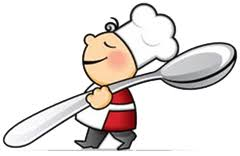 Szkoła Podstawowa nr 8 w ZgierzuOddziały Przedszkolne    PONIEDZIAŁEK  22.04ŚNIADANIE :  bułka sojowa z masłem 50g, jajecznica ze szczypiorkiem 60g, ogórek zielony 10g, kiełki 5g, kakao 150ml, ( alergeny : 1,6,7)OBIAD : zupa pomidorowa z ryżem 200ml; stripsy z kurczaka 80g,  ziemniaki  90g, mini  marchewka 50g; kompot z owoców mieszanych (truskawka, śliwka, agrest, porzeczka, aronia) 150ml    ( alergeny : 1,3,7,9 )PODWIECZOREK : racuchy z jabłkami100g;  kakao 150ml, woda min. n/g    ( alergeny: 1,3,7 )   WTOREK  23.04ŚNIADANIE : chleb ziarnisty z masłem 50g, twarożek z jogurtem i szczypiorkiem 50g, rzodkiewka 10g, papryka 10g, kakao 150ml, woda min. n/g     (alergeny : 1,7 )OBIAD : zupa ogórkowa 200ml; Gulasz - strogonov z  wołowiny z warzywami 100 g, kasza gryczana  150 g; sok jabłkowy 150 ml    ( alergeny : 1,7,9 ) PODWIECZOREK : bułka mammamija z masłem 50g, pasztet drobiowy 30g, pomidor 10g, ogórek kiszony 10g, kawa Inka z mlekiem 150ml, woda min. n/g  ( alergeny : 1,7 )   ŚRODA   24.04ŚNIADANIE : chleb razowy z masłem 50g, makrela w pomidorach 40g, ogórek zielony 10g, kiełki 5g, kawa Inka na mleku 150 ml, woda min. n/g      (alergeny : 1,4,7)OBIAD : zupa meksykańska z mięsem  200ml; naleśniki  z serem i musem owoców leśnych 250g;  kompot z owoców mieszanych (truskawka, śliwka, agrest, porzeczka, aronia) 150ml          (alergeny:  1,3,7,10 )PODWIECZOREK : budyń waniliowy z owocami 150g, wafle ryżowe 15g, herbata owocowa 150 ml,   woda min. n/g       ( alergeny : 7 )     CZWARTEK  25.04ŚNIADANIE : chleb żytni z masłem 50g, ser żółty 30g, sałata 2g, pomidor 10g, ogórek zielony 10g, rzodkiewka 5 g, kawa Inka z mlekiem 150ml, woda min. n/g    ( alergeny : 1,7)OBIAD :  Barszcz ukraiński 200ml, gyros z indyka  100g, ryż z kurkumą i z warzywami 150g; Kompot z owoców mieszanych (truskawka, śliwka, agrest, porzeczka, aronia) 150ml      ( alergeny : 1,3,9 )PODWIECZOREK : bułka kajzerka z masłem 40g; pasta mięsno-warzywna 30g, sałata 2g, pomidor 10g, papryka 10g,  rzodkiewka 10g, kakao 150 ml, woda min. n/g      ( alergeny : 1,7)   PIĄTEK  26.04ŚNIADANIE : lane kluski na mleku 150ml; chleb wiosenny z masłem 60g, polędwica sopocka 60g, herbata z cytryną, miodem i imbirem 150ml,woda min. n/g        (alergeny :1,3,7)OBIAD : zupa jarzynowa 200ml; panierowany filet rybny 80g, pieczone ziemniaczki 100g, surówka z czerwonej kapusty 100 g, kompot z owoców mieszanych (truskawka, śliwka, agrest, porzeczka, aronia) 150ml    (alergeny : 1,3,4,7,9 )PODWIECZOREK : bułka grahamka z masłem 50g, serek topiony 20g, sałata 2g, pomidor 10g, ogórek zielony 10g, rzodkiewka 10g, kawa Inka na mleku 150ml, woda min. n/g     ( alergeny : 1,7 )SMACZNEGO